27 февраля 2020 года в нашей школе прошёл Фестиваль военно-патриотической песни, посвящённый празднованию 75-й годовщине  Великой Победы.
  	Обучающиеся школы прекрасно исполнили песни военных лет.
Благодарим всех учеников  школы за их патриотизм, любовь к Родине, интерес к изучению темы войны и Победы, талантливое исполнение патриотических песен и стихотворений! Ребята, вы - молодцы!

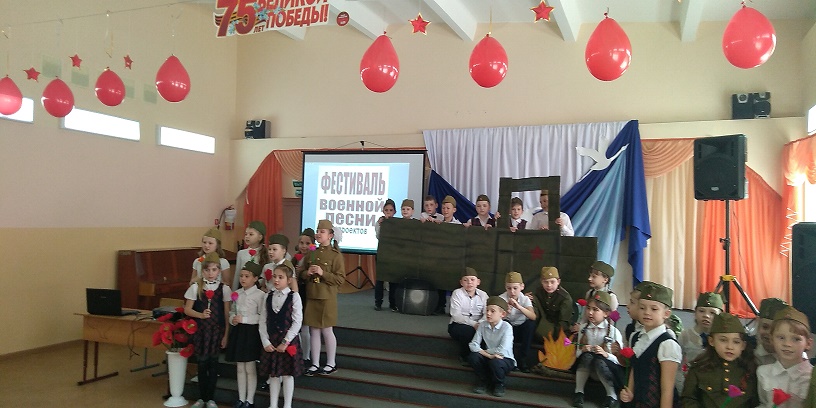 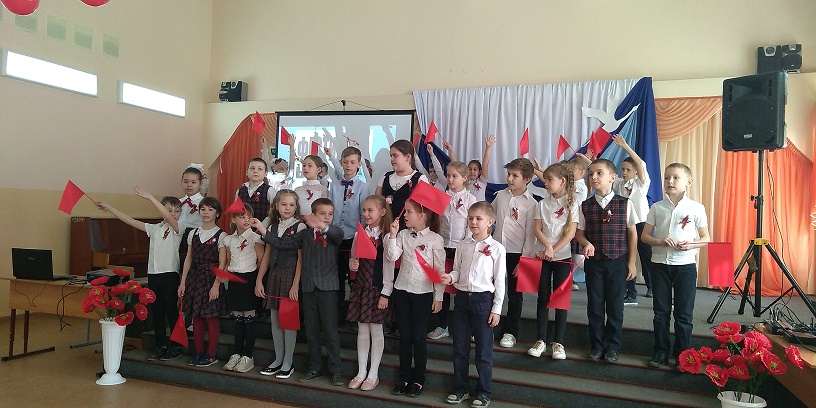 